ВВЕДЕНИЕ     В 2013 году нашему селу Таштып исполнится  245 лет, в старые времена казацкой станице, построенной казаками для пограничной охраны Саянских рубежей Российского государства. Таштып является самым южным райцентром нашей республики Хакасии. Чтобы узнать, как и кем строился данный форпост у Саянских гор необходимо заглянуть в историю.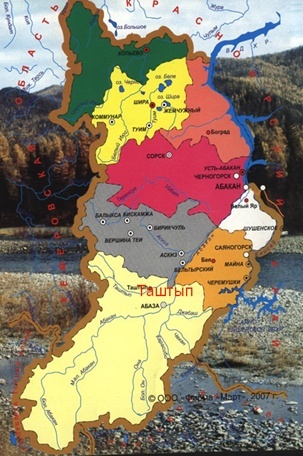    По пограничному трактату, заключённому 20.08.1727 года на реке Буре в 20 км от Кяхты, произошёл раздел территории между Россией и Китаем, от вершины реки Аргунь до вершины реки Абакан, вплоть до владений Джунгарии. Всего было установлено 24 маяка. Это были первые пограничные насыпи. Маяк № 24 был установлен в верховьях реки  Хан-Тегира на перевале горы Шабин (Сабын). Здесь комиссары заключили письменный акт и обменялись им 18.10.1727 г.   Для охраны маяка № 24 были установлены караулы в урочищах, на устьях рек Джебаш, Таштып.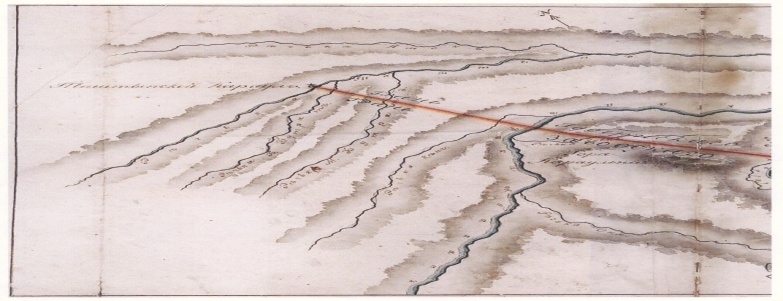 Копии старинных карт земель Таштыпского казачьего караула.В 1768 году рядом с Таштыпским караулом, который прикрывал путь в Кузнецкий уезд, возникла деревня Таштыпская. Именно туда переселились казаки, несшие командировочную службу. Казаков, нёсших пограничную службу  в Таштыпском карауле, насчитывалось 30 человек. Таким образом, построенное  на реке Таштып  в 1768 году, селение для защиты рубежей  государства Российского и по наши дни сохранило свое историческое название. К юбилею села был разработан Герб и Флаг Таштыпского сельсовета, эскизы которых, прошли геральдическую консультацию в Геральдическом совете при Президенте РФ. 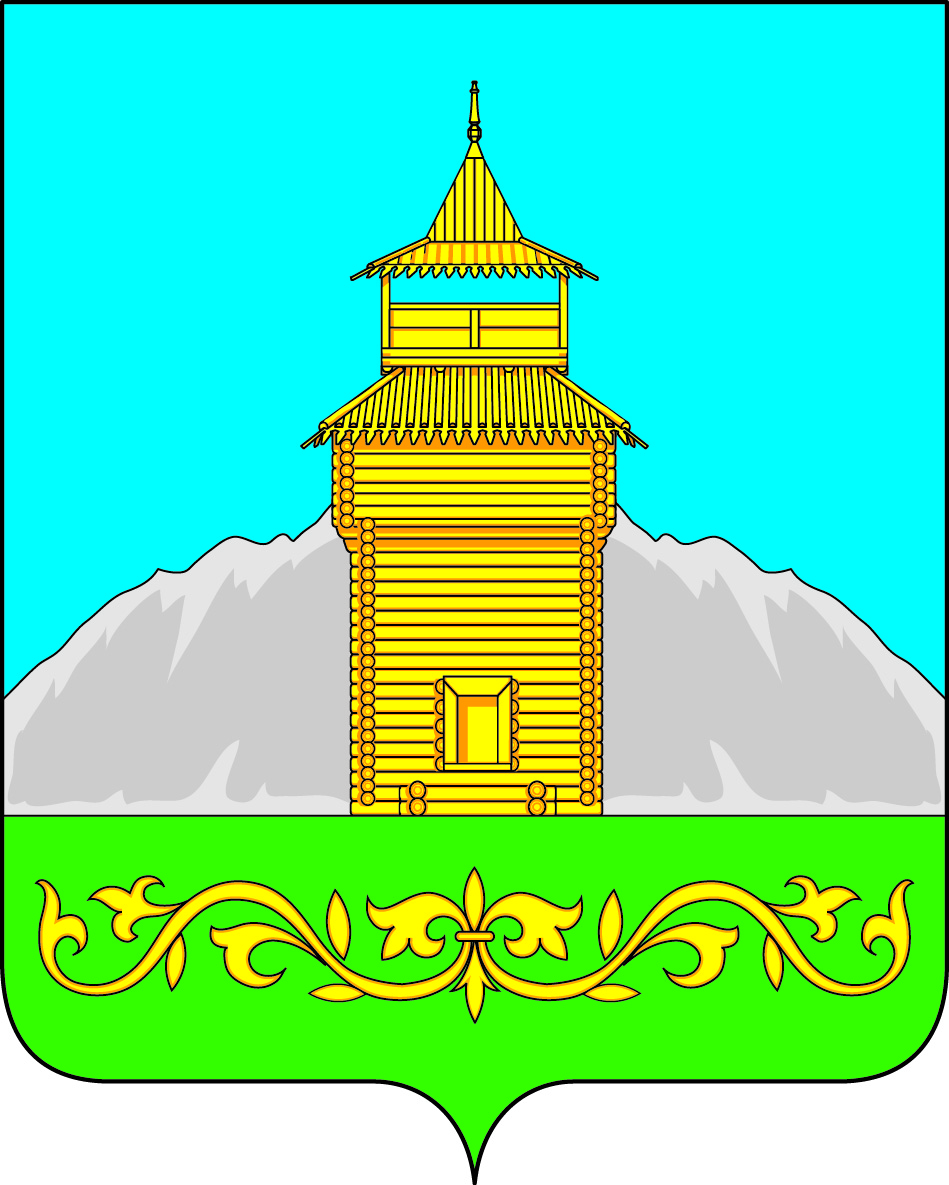 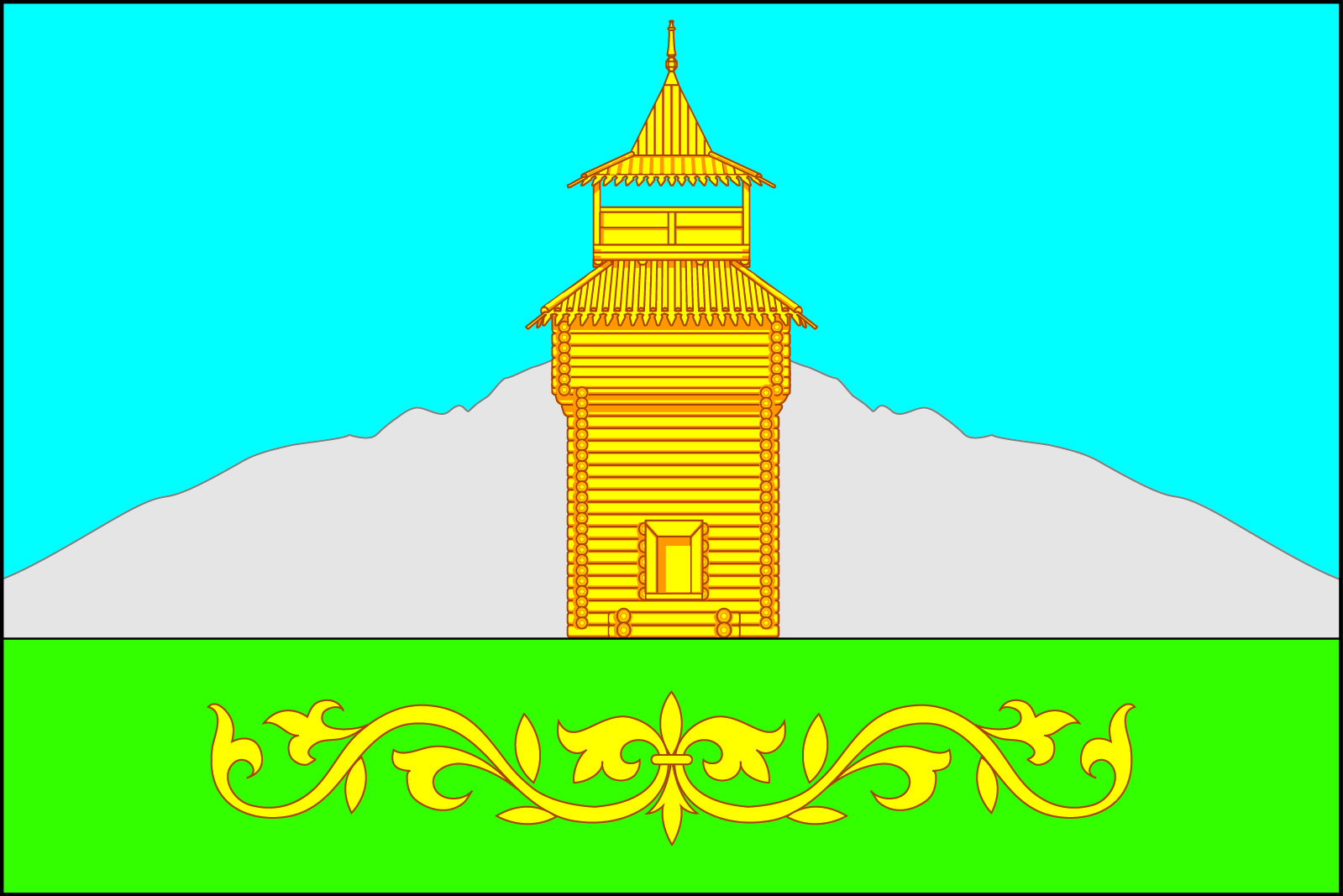               Герб Таштыпского                             Флаг Таштыпского      сельсовета                                              сельсоветаСимволика герба Таштыпского сельсовета отражает его исторические и природные особенности:- острог символизирует собой историческое происхождение села Таштып –(административного центра Таштыпского сельсовета), как казачьего форпоста;- горы на фоне лазури – символизируют предгорья Западного Саяна, ярко выделяющиеся на фоне чистого, голубого неба, у основания которых располагается село Таштып;- узор из веток богородской травы (по-хакаски – «ирбен от») перевивающиеся на зеленом основании – аллегория прекрасных горных пастбищ, символ богатой флоры района и в то же время аллегория национального хакасского узора. В Республике давно существует праздник ИРБЕН ЧУЛЧАН У:ЛУ:КУ:Н – праздник заготовки богородской травы, которая у хакасов считалась самым первым лечебным средством и защитой от злых духов. Схожий узор помещен и на гербе Таштыпского района, что символизирует единство истории и крепкие связи двух муниципальных образований.Лазурь – символ возвышенных устремлений, искренности, преданности, возрождения.Зеленый цвет символизирует весну, здоровье, природу, молодость и надежду. Золото – символ высшей ценности, величия, богатства, урожая.         Серебро – символ чистоты, открытости, божественной мудрости, примиренияСведения об административно-территориальном устройстве1.Наименование муниципального образования  Таштыпский сельсовет2.Административный центрс. Таштып3.Дата образования муниципального образования01.01.2006 г.4.Исполнительный орган властиАдминистрация  Таштыпского сельсовета4.Юридический адрес665740 с. Таштып, ул. Луначарского,174.телефон, факсE-mail (любой доступный для контакта)8(39046)2-15-32tachsel@mail.ru5.Представительный орган властиСовет депутатов5.юридический адрес655740 с. Таштып, ул. Луначарского,175.телефон8(39046) 2-11-076.Дата, номер регистрации Устава МО09.02.2006 год№ 1950630920060017.ИНН/ КПП 1909000190/1909010018.ОГРН муниципального образования10619020011609.Банковские реквизиты администрациимуниципального образованияУФК по РХ администрация МО Таштыпский сельсовет л/счет 03803000710р/сч40204810995140010089 банк ГРКЦНБ РЕСП. Хакасия банка Россия г. Абакан10.Реквизиты Программы социально-экономического развития (дата и № решения, дата и №  регистрации в Министерстве финансов РХ)2012 – 2016 г  решение № 37 от 16.12.2011г.11.Расстояние от административного центра муниципального образования до г. Абакана, км15612.Площадь Таштыпского сельсовета согласно Генплана, га 30168, гав границах  2179 га13.Водные ресурсы, в т.ч.:реки (протяженность на территории села, название), кмТаштып15